卤素灯（塑壳）冷光源规格参数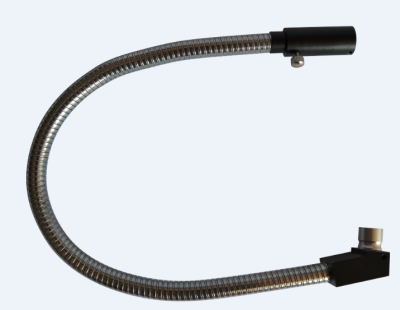 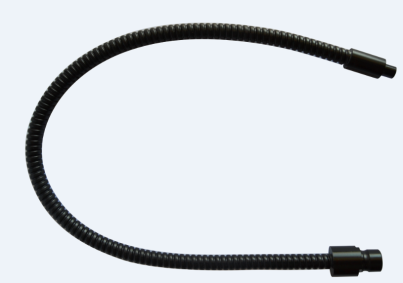 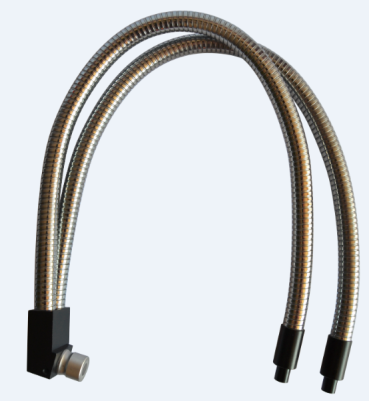 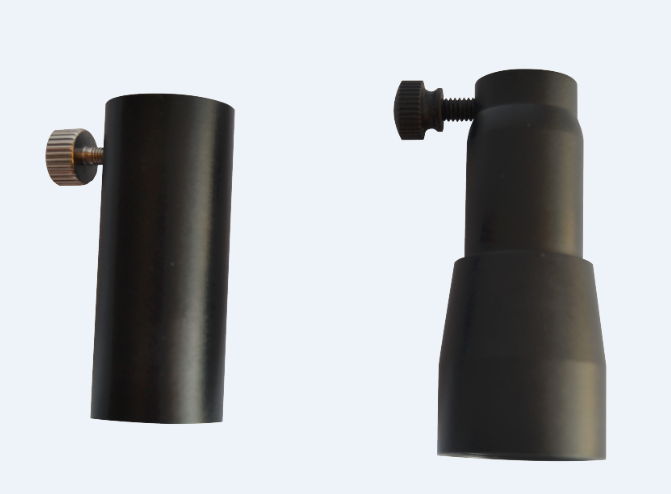 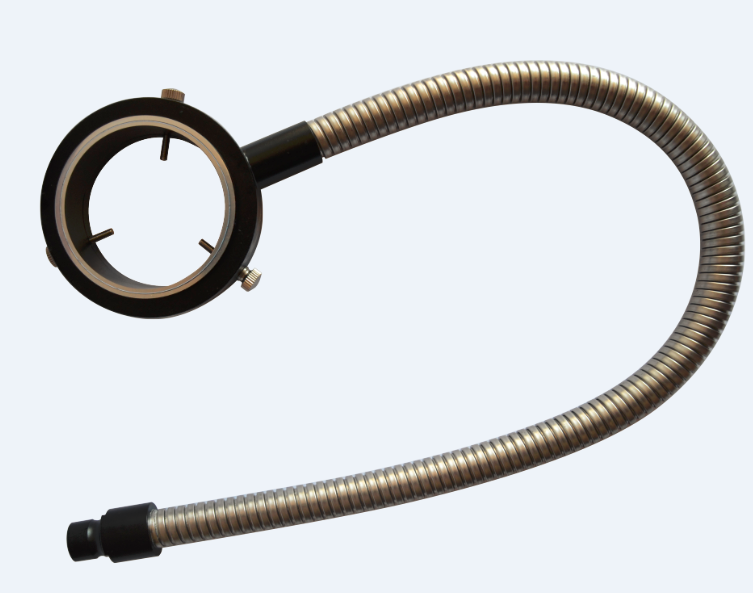 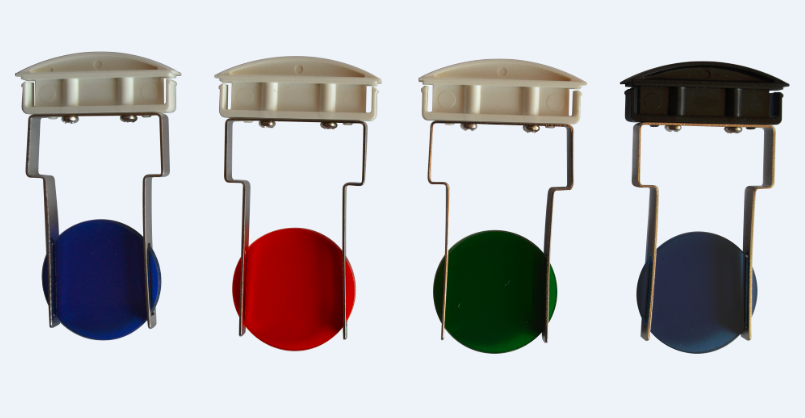 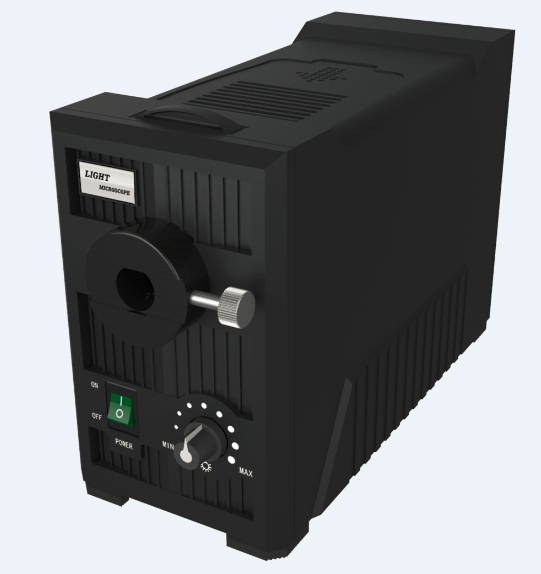 产品型号HLG-100HLG-150输入电压85-265VAC85-265VAC功耗100W150W平均照度60000Lx90000Lx灯泡寿命2000h(欧司朗64637)200h（飞利浦13629）色温3000k3200k散热方式外壳+静音风扇外壳+静音风扇主机净重2.1Kg2.1Kg主机尺寸245(L) X 101(W) X 157（H）mm245(L) X 101(W) X 157（H）mm外箱尺寸290(L) X 228(W) X 255（H）mm290(L) X 228(W) X 255（H）mm